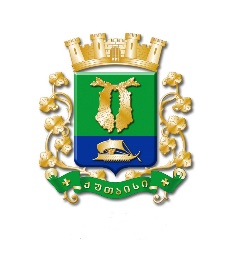 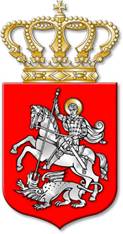 ს  ა  ქ  ა  რ  თ  ვ  ე  ლ  ოქალაქ  ქუთაისის  მუნიციპალიტეტის  საკრებულოგ  ა  ნ  კ  ა  რ  გ  უ  ლ  ე  ბ  ა  295 ქალაქი  ქუთაისი		29		ივლისი		2020  წელი„ქალაქ ქუთაისის მუნიციპალიტეტის ქონების საპრივატიზაციო დასარგებლობაში გასაცემი ობიექტების ნუსხის დამტკიცების შესახებ“ქალაქ ქუთაისის მუნიციპალიტეტის საკრებულოს 2015 წლის25 თებერვლის №115 განკარგულებაში ცვლილების შეტანის თაობაზესაქართველოს ორგანული კანონის „ადგილობრივი თვითმმართველობის კოდექსი“ 24-ე მუხლის პირველი პუნქტის „ე“ ქვეპუნქტის „ე.დ“ ქვეპუნქტის, საქართველოს კანონის „საქართველოს ზოგადი ადმინისტრაციული კოდექსი“ 63-ე მუხლისა და „მუნიციპალიტეტის ქონების პრივატიზების, სარგებლობისა და მართვის უფლებებით გადაცემის, საპრივატიზებო საფასურის, საწყისი საპრივატიზებო საფასურის, ქირის საფასურის, ქირის საწყისი საფასურის განსაზღვრისა და ანგარიშსწორების წესების დამტკიცების შესახებ“ საქართველოს მთავრობის 2014 წლის 8 დეკემბრის №669 დადგენილების 22-ე მუხლის მეორე პუნქტის შესაბამისად:მუხლი 1. შეტანილ იქნეს ცვლილება „ქალაქ ქუთაისის მუნიციპალიტეტის ქონების საპრივატიზაციო და სარგებლობაში გასაცემი ობიექტების ნუსხის დამტკიცების შესახებ“ ქალაქ ქუთაისის მუნიციპალიტეტის საკრებულოს 2015 წლის 25 თებერვლის №115 განკარგულებაში, კერძოდ, ქალაქ ქუთაისის მუნიციპალიტეტის ქონების საპრივატიზაციო და სარგებლობაში გასაცემი ობიექტების ნუსხას დაემატოს №913-№914 პუნქტები თანდართული რედაქციით. (დანართი განკარგულებას თან ერთვის) მუხლი 2. კონტროლი განკარგულების შესრულებაზე განახორციელოს ქალაქ ქუთაისის მუნიციპალიტეტის საკრებულოს ეკონომიკის, ქონების მართვისა და საქალაქო მეურნეობის კომისიამ.მუხლი 3. განკარგულება შეიძლება გასაჩივრდეს, კანონით დადგენილი წესით, ქუთაისის საქალაქო სასამართლოში (ვ.კუპრაძის ქუჩა №11), მისი გაცნობიდან ერთი თვის ვადაში.მუხლი 4. განკარგულება ძალაში შევიდეს კანონით დადგენილი წესით. 		საკრებულოს  თავმჯდომარის  მოადგილე, 		საკრებულოს თავმჯდომარის მოვალეობის 				შემსრულებელი				ირაკლი  შენგელიაქალაქ ქუთაისის მუნიციპალიტეტისსაკრებულოს 2020 წლის 29 ივლისის№ 295 განკარგულების დანართიქალაქ ქუთაისის მუნიციპალიტეტის ქონების საპრივატიზაციო და სარგებლობაში გასაცემი ობიექტების  ნ უ ს ხ ასაკრებულოს  თავმჯდომარის  მოადგილე, 		საკრებულოს თავმჯდომარის მოვალეობის 				შემსრულებელი				ირაკლი  შენგელია№ქონების დასახელებამისამართიფართობი (კვ.მ.)სარეგისტრაციო ნომერი12345913არასასოფლო – სამეურნეო დანიშნულების მიწის ნაკვეთიქალაქი ქუთაისი, ჯავახიშვილის ქუჩა N 83ა-ს ჩრდილოეთით99903.01.22.380914არასასოფლო – სამეურნეო დანიშნულების მიწის ნაკვეთიქალაქი ქუთაისი, ზვიად გამსახურდიას გამზირი N 55ბ-ს მიმდებარედ9303.01.24.913